OBRAZAC 1.Zahtjev za izdavanje rješenja o saglasnosti za priključenje(za standardni priključak)Na osnovu čl. 176 Zakona o energetici („Sl.list CG” br. 5/16) i čl.40 Pravila za funkcionisanje distributivnog sistema električne energije   („Sl.list CG” br.50/12),  podnosim zahtjev za izdavanje rješenja o izdavanju saglasnosti za priključenje za objekat:  __________________________________________________________________________________________________________________________(naziv i vrsta objekta)Lokacija objekta:___________________________________________________________________________________________________________(adresa objekta)Namjena objekta:___________________________________________________________________________________________________________(djelatnost koja će se u predmetnom objektu obavljati )Ostali bitni podaci o objektu:_______________________________________________________________________________________________________(stambeni, poslovni, stambeno-poslovni, ostalo )Vrijeme za koje se predviđa priključenje objekta:  _______________________________________________Maksimalna zahtijevana jednovremena snaga:________(kW)Vrsta i karakteristike opreme koja treba da se priključi:Maksimalna instalisana snaga uređaja i aparata koji se priključuju: ______________________________          Podaci o specifičnim aparatima i uređajima: ________________________________________________Podaci o opremi koja je predmet upravljanja: _______________________________________________Uz zahtjev prilažem sledeću dokumentaciju:urbanističko tehničke uslove sa kartom detaljnog urbanističkog plana u digitalnoj (CD) i papirnoj podlozi u kojima su  ucrtane trase infrastrukturnih mreža i saobraćajnica i smjernice i uslovi za izgradnju infrastrukturnih i komunalnih objekata,revidovan idejni ili glavni projekat urađen u skladu sa zakonom, tehničkim propisima, standardima i  preporukama CEDIS-a (jednopolna šema sa bilansom snaga),(za porodične stambene zgrade glavni projekat urađen u skladu sa zakonom, tehničkim propisima, standardima i  preporukama CEDIS-a)fotokopija lične karte podnosioca zahtjeva ili izvod iz registra sa PIB-om i žiro računom za pravna lica,ovlašćenje punomoćnika, kada zahtjev podnosi ovlašćeni punomoćnik,Podaci o podnosiocu zahtjeva za fizička lica:Podaci o podnosiocu zahtjeva za pravna lica:                                                                                                                                                                                           Podnosilac zahtjeva:U ........................., dana ..................  20... godine                                                                                                                 ………………………………………….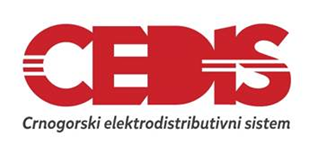 Društvo sa ograničenom odgovornošću “Crnogorski elektrodistributivni sistem” Podgorica Ulica Ivana Milutinovića br. 12 tel: +382 20 408 400fax: +382 20 408 413www.cedis.meRegion  _____Ul.  _________________ tel:+382 fax:+382 Br.  _____________U __________,  ________ 201__godineRedni brojPodaci o prostorima u okviru objektaPotrebna jednovremena snaga(kW)Potrebna energija (godišnja)(kWh)1.2.3.Prezime, ime oca  i ime korisnikaJedinstveni matični broj Adresa stanovanjaAdresa objekta koji se priključujeKontakt telefonPuni naziv i sjedište pravnog lica odnosno preduzetnika Adresa za prijem službene pošteAdresa za obavljanje privredne djelatnostiIme i prezime odgovornog lica Broj žiro računa i naziv poslovne bankePIB Registracioni brojKontakt telefon